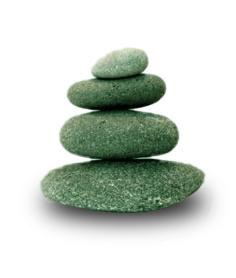 Supplemental Guide:NeuroendovascularIntervention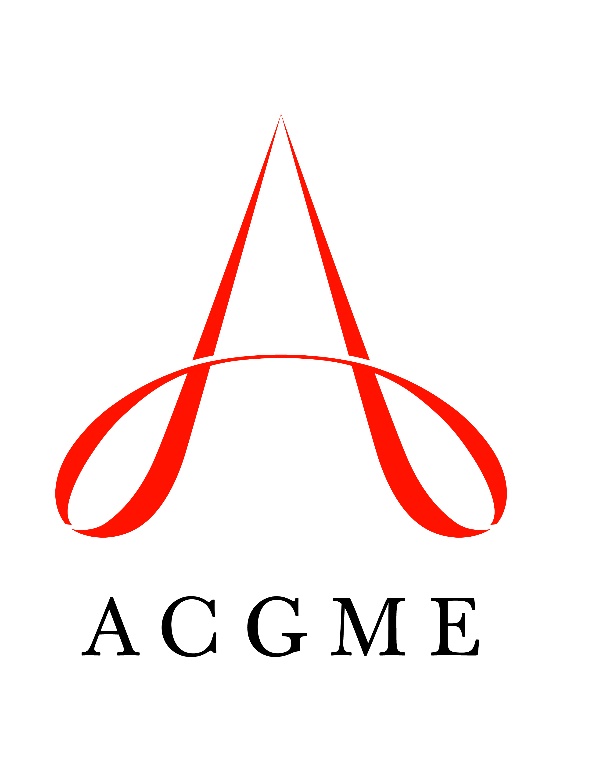 April 2021TABLE OF CONTENTSintroduction	3Patient care	4Pre-Procedural Consultation	4Performance of Procedures	6Post-Procedural Patient Care	8Medical Knowledge	10Imaging and Procedural Anatomy	10Physics and Imaging Technology	12Pathophysiology and Treatment	14Pharmacology and Contrast	16Systems-based practice	18Patient Safety   	18Quality Improvement	20System Navigation for Patient-Centered Care	21Physician Role in Health Care Systems	23Radiation Safety	25practice-based learning and improvement	26Evidence-Based and Informed Practice and Technology Assessment	26Reflective Practice and Commitment to Personal Growth	28professionalism	30Professional Behavior and Ethical Principles	30Accountability/Conscientiousness	33Self-Awareness and Help-Seeking	35interpersonal and communication skills	37Patient- and Family-Centered Communication	37Interprofessional and Team Communication	39Communication within Health Care Systems	41Mapping of Milestones 1.0 to 2.0	42Resources	44Milestones Supplemental GuideThis document provides additional guidance and examples for the Neuroendovascular Intervention Milestones. This is not designed to indicate any specific requirements for each level, but to provide insight into the thinking of the Milestone Work Group.Included in this document is the intent of each Milestone and examples of what a Clinical Competency Committee (CCC) might expect to be observed/assessed at each level. Also included are suggested assessment models and tools for each subcompetency, references, and other useful information.Review this guide with the CCC and faculty members. As the program develops a shared mental model of the Milestones, consider creating an individualized guide (Supplemental Guide Template available) with institution/program-specific examples, assessment tools used by the program, and curricular components.Additional tools and references, including the Milestones Guidebook, Clinical Competency Committee Guidebook, and Milestones Guidebook for Residents and Fellows, are available on the Resources page of the Milestones section of the ACGME website.To help programs transition to the new version of the Milestones, the ACGME has mapped the original Milestones 1.0 to the new Milestones 2.0. Indicated below are where the subcompetencies are similar between versions. These are not exact matches, but are areas that include similar elements. Not all subcompetencies map between versions. Inclusion or exclusion of any subcompetency does not change the educational value or impact on curriculum or assessment. Available Milestones Resources Milestones 2.0: Assessment, Implementation, and Clinical Competency Committees Supplement, new 2021 - https://meridian.allenpress.com/jgme/issue/13/2sClinical Competency Committee Guidebook, updated 2020 - https://www.acgme.org/Portals/0/ACGMEClinicalCompetencyCommitteeGuidebook.pdf?ver=2020-04-16-121941-380 Clinical Competency Committee Guidebook Executive Summaries, new 2020 - https://www.acgme.org/What-We-Do/Accreditation/Milestones/Resources - Guidebooks - Clinical Competency Committee Guidebook Executive Summaries Milestones Guidebook, updated 2020 - https://www.acgme.org/Portals/0/MilestonesGuidebook.pdf?ver=2020-06-11-100958-330 Milestones Guidebook for Residents and Fellows, updated 2020 - https://www.acgme.org/Portals/0/PDFs/Milestones/MilestonesGuidebookforResidentsFellows.pdf?ver=2020-05-08-150234-750 Milestones for Residents and Fellows PowerPoint, new 2020 -https://www.acgme.org/Residents-and-Fellows/The-ACGME-for-Residents-and-Fellows Milestones for Residents and Fellows Flyer, new 2020 https://www.acgme.org/Portals/0/PDFs/Milestones/ResidentFlyer.pdf Implementation Guidebook, new 2020 - https://www.acgme.org/Portals/0/Milestones%20Implementation%202020.pdf?ver=2020-05-20-152402-013 Assessment Guidebook, new 2020 - https://www.acgme.org/Portals/0/PDFs/Milestones/Guidebooks/AssessmentGuidebook.pdf?ver=2020-11-18-155141-527 Milestones National Report, updated each Fall - https://www.acgme.org/Portals/0/PDFs/Milestones/2019MilestonesNationalReportFinal.pdf?ver=2019-09-30-110837-587 (2019)Milestones Bibliography, updated twice each year - https://www.acgme.org/Portals/0/PDFs/Milestones/MilestonesBibliography.pdf?ver=2020-08-19-153536-447 Developing Faculty Competencies in Assessment courses - https://www.acgme.org/Meetings-and-Educational-Activities/Other-Educational-Activities/Courses-and-Workshops/Developing-Faculty-Competencies-in-Assessment Assessment Tool: Direct Observation of Clinical Care (DOCC) - https://dl.acgme.org/pages/assessmentAssessment Tool: Teamwork Effectiveness Assessment Module (TEAM) - https://dl.acgme.org/pages/assessment Learn at ACGME has several courses on Assessment and Milestones - https://dl.acgme.org/Patient Care 1: Pre-Procedural ConsultationOverall Intent: To ensure progressive development of knowledge and skill required to evaluate and manage patients prior to intervention Patient Care 1: Pre-Procedural ConsultationOverall Intent: To ensure progressive development of knowledge and skill required to evaluate and manage patients prior to intervention MilestonesExamplesLevel 1 Gathers a complete history and performs a physicalFormulates a pre-procedural assessment and plan, including risks, benefits, and alternatives, with guidance from a faculty memberPerforms a complete history and physical exam and begins to formulate treatment plan, but may need assistance in identifying most relevant findings and appropriate therapiesFunctions across a variety of settings including clinic, emergency department, and inpatient wards, and angiography suiteIdentifies indications and contraindications to performing a simple intervention using evidence to objectify risk Level 2 Chooses pre-procedural laboratory and imaging studiesFormulates a pre-procedural assessment and plan with minimal guidance from a faculty memberFocuses physical exam and history, identifies relevant issues and formulates basic treatment plan with minimal guidanceNeeds guidance in appropriate pre-procedure testing and final planLevel 3 Interprets pre-procedural imaging studiesIndependently formulates pre-procedural assessments and plans for common disordersProvides appropriate independent consultation for common procedureslarge-vessel occlusion strokesubarachnoid hemorrhage May need assistance with complex procedures and critically ill patientsOrders appropriate pre-procedure testing as neededIdentifies indications and contraindications to performing a complex or rare intervention using evidence to objectify risk Level 4 Adjusts procedural plan based upon pre-procedural laboratory and imaging resultsIndependently formulates pre-procedural assessments and plans for complex disordersIndependently provides pre-procedure consultation on complex and critically ill patients Adjusts management appropriately when care for the following needs to change:abnormal coagulation parametersacute myocardial infarctionhydrocephalusintracranial pressure elevationrespiratory failure sepsis shockLevel 5 Mentors other learners in the pre-procedural consultationDevelops patient care protocols/teaching materialsDevelops patient teaching materials for patients with unruptured cerebral aneurysmsUpdates pre-procedure large vessel occlusion protocols for the departmentParticipates in the design of research protocols and trialsAssessment Models or ToolsDirect observationMedical record (chart) audit Multisource feedbackObjective structured clinical examination (OSCE)Curriculum Mapping Notes or ResourcesAmerican Heart Association. Get with The Guidelines – Stroke Overview. https://www.heart.org/en/professional/quality-improvement/get-with-the-guidelines/get-with-the-guidelines-stroke/get-with-the-guidelines-stroke-overview. 2020.Hill M, Glenn BA, Reese BJ, Morrow B. Recommendations for endovascular care of stoke patients. Intervent Neurol. 2018;7:65-90. https://www.karger.com/Article/Fulltext/481541. 2020. Powers WJ, Rabinstein AA, Ackerson T, et al. Guidelines for the early management of patients with acute ischemic stoke: 2019 updated to the 2018 guidelines for the early management of acute ischemic stroke: A guidelines for healthcare professionals from the America Heart Association / American Stoke Association. Stoke. 2019;50(12):e344-e418. https://www.ahajournals.org/doi/10.1161/STR.0000000000000211. 2020.Patient Care 2: Performance of ProceduresOverall Intent: To ensure progressive development of technical skills required to perform proceduresPatient Care 2: Performance of ProceduresOverall Intent: To ensure progressive development of technical skills required to perform proceduresMilestonesExamplesLevel 1 Performs basic procedures (e.g., cerebral angiography, hemostasis, vascular access)Effectively uses basic image guidance (e.g., visualize needle tip with ultrasound)Performs a cerebral angiography, hemostasis, and vascular access with effective real-time ultrasound visualization of needle tipLevel 2 Performs advanced basic procedures (e.g., spinal angiography, venous angiography, Wada test)Demonstrates basic catheter and wire skillsPerforms spinal angiography, venous angiography, and Wada test Level 3 Performs moderately complex procedures (e.g., coiling of aneurysm, carotid stent, mechanical thrombectomy)Integrates catheter and wire skills with imaging of complex anatomyPerforms coiling of aneurysm, carotid stent, and mechanical thrombectomyLevel 4 Performs complex procedures (e.g., intracranial stent, flow diverter, liquid embolics)Integrates catheter and wire skills with advanced imaging guidance and device utilizationPerforms intracranial stent placement, flow diversion, and embolization using liquid embolics Level 5 Develops new techniques or toolsResearches new device development in cooperation with biomedical engineeringAssessment Models or ToolsDirect observationEvaluationsSelf-assessment Simulation labCurriculum Mapping Notes or Resources  Chen M, Nguyen T. Emerging subspecialties in neurology: Endovascular surgical neuroradiology. Neurology. 2008;70(6). https://n.neurology.org/content/70/6/e21. 2020.CIRSE. Library. https://library.cirse.org. 2020.IR CurriculumRiina HA. Neuroendovascular surgery. Journal of Neurosurgery. 2019;131(6):1690-1701. https://thejns.org/view/journals/j-neurosurg/131/6/article-p1690.xml. 2020.Society of Interventional Radiology. Annual Meeting and Video Library. https://www.sirweb.org/special-pages/learning-center-list/. 2020.Society of Interventional Radiology. RFS Trainee Website. http://rfs.sirweb.org. 2020.Society of Interventional Radiology. Spring Practicum. https://www.sirweb.org/learning-center/rfs-landing-page/fellows-spring-practicum/. 2020.Patient Care 3: Post-Procedural Patient Care Overall Intent: To ensure progressive knowledge base for the appropriate post-procedure care of patients and the skills to manage post-procedure complicationsPatient Care 3: Post-Procedural Patient Care Overall Intent: To ensure progressive knowledge base for the appropriate post-procedure care of patients and the skills to manage post-procedure complicationsMilestonesExamplesLevel 1 Manages routine post-procedural care with guidanceEvaluates post-procedural complications Generates reports with appropriate elements for codingPlaces post-angiogram orders for bed rest, groin checks, etc., and appropriately evaluates pulses post-procedureWill see the patient when a nurse calls about oozing at the groin site, gathers appropriate clinical information and relevant clinical exam, and holds pressure until bleeding resolvesGenerates a report that includes an accurate portrayal of the procedureFor a procedure with moderate sedation, writes report including sedation type, time, and statement of monitoring as well as any institutional requirements  Level 2 Manages post-procedural care with minimal guidanceManages minor post- procedural complicationsEfficiently generates clear and concise reports that do not require substantive correctionConfirms blood pressure parameters with attending prior to intensive care unit (ICU) sign-outObtains hemostais at bedside for small hematoma Orders imaging when there is concern for pseudoaneurysm or retroperintoneal hemorrhage Generates an accurate and complete procedure report for diagnostic angiographyLevel 3 Formulates and implements post-procedural imaging and clinical follow-up for patients after basic proceduresManages major post- procedural complicationsEfficiently generates clear and concise reports that rarely require correctionOrders follow-up cross sectional imaging in four weeks after catheter directed locoregional therapies to assess for response and arranges clinic visitIn a patient complaining of a cold leg and pain after angiogram, performs appropriate clinical exam, imaging if appropriate or urgent intervention Obtains neuroimaging after concern with change in neurologic examGenerates a concise procedure report for aneurysm coilingLevel 4 Formulates and implements post-procedural imaging and clinical follow-up for patients after complex proceduresAnticipates and mitigates post-procedural complicationsGenerates tailored reports meeting the needs of the care provider and complex interventional reports with appropriate elements for codingOrders most appropriate clinical follow-up and imaging following embolization with a flow diverter and medication management Ensures heparin is given during stent placementGenerates a procedural report and understand proper coding as it relates to the procedureLevel 5 Mentors other learners in post-procedural care and management of complicationsDevelops a clinical pathway or guideline for post-procedural careProvides didactic curriculum to junior learners on post procedural care of patients after angiogramDevelops department policy for closure device useAssessment Models or ToolsDirect observationEnd-of-rotation evaluationMultisource feedbackQuality and safety presentationsMorbidity and mortality (M and M) conferencesCurriculum Mapping Notes or ResourcesAmerican College of Radiology. Practice Parameters and Technical Standards. https://www.acr.org/Clinical-Resources/Practice-Parameters-and-Technical-Standards. 2020.Catapano JS, Fredrickson VL, Fujii T, et al. Complications of femoral versus radial access in neuroendovascular procedures with propensity adjustment. Journal of NeuroInterventional Surgery. 2020;12:611-615. https://jnis.bmj.com/content/12/6/611.info. 2020.Eskey CJ, Meyers PM, Nguyen TN, et al. Indications for the performance of intracranial endovascular neurointerventional procedures: A scientific statement from the American Heart Association. Circulation. 2018;137(21):e661-e689. https://www.ahajournals.org/doi/full/10.1161/CIR.0000000000000567. 2020.Society of Interventional Radiology. Clinical Practice Essentials. https://www.sirweb.org/practice-resources/guidelines-by-document-type/. 2020.Society of Interventional Radiology. Guidelines: Clinical Topics. https://www.sirweb.org/practice-resources/guidelines-by-document-type/guidelines-by-service-line/. 2020.SIR. Syllabus: Patient Care in Vascular and Interventional Radiology. https://sir.personifycloud.com/PersonifyEBusiness/Default.aspx?tabid=251&productId=3516736. 2020. Society of Interventional Radiology. Quality and Safety Toolkit https://www.sirweb.org/practice-resources/toolkits/quality-and-safety-toolkit/. 2020.Medical Knowledge 1: Imaging and Procedural AnatomyOverall Intent: To apply knowledge of anatomy, pathophysiology, and cellular and molecular systems to generate a differential diagnosisMedical Knowledge 1: Imaging and Procedural AnatomyOverall Intent: To apply knowledge of anatomy, pathophysiology, and cellular and molecular systems to generate a differential diagnosisMilestonesExamplesLevel 1 Demonstrates knowledge of imaging anatomyIdentifies normal anatomy during proceduresIdentifies neurovascular anatomyPerforms femoral and radial arterial sheath placement with and without the use of ultrasoundAccurately identifies normal and variant aortic arch anatomy during cervicocerebral angiography Level 2 Applies knowledge of anatomy to make common imaging diagnosesIdentifies anatomic variants during proceduresAccurately identifies lobar pneumonia Correctly identifies variants of the circle of Willis during angiography (aplasia of A1 or P1 segment, fetal posterior cerebral artery, trigeminal artery)Level 3 Applies knowledge of anatomy to make uncommon imaging diagnosesArticulates the implications of varying anatomy for procedural planningAccurately recognizes subarachnoid hemorrhage on computerized tomography (CT) imaging and understand implications for location of potential ruptured aneurysmUnderstands implications of internal carotid artery tortuosity on the choice of equipment for coiling or flow diversion of anterior communicating artery aneurysmsCorrectly identifies high origin of profunda femoral artery during arterial accessLevel 4 Proficiently integrates knowledge of anatomic imaging with pathophysiology to formulate a diagnosisIdentifies post-operative anatomy and its implications for proceduresIdentifies cortical venous hypertension from dural arteriovenous shunting and implications for symptomatologyIdentifies iatrogenic distal embolus to an M3 branch during cerebral angiographyIdentifies subtle active extravasation after stroke thrombectomyClassifies aneurysm residual or recurrence post embolizationLevel 5 Proficiently integrates knowledge of anatomic imaging with pathophysiology to formulate a diagnosis and treatment plan at the expected level of a subspecialistDevelops simulation models or other resourcesRecognizes the external carotid artery supply to a sigmoid sinus dural arteriovenous malformation and anastomotic connection to cranial nerve supplyDevelops curriculum for training medical students and residents to perform safe ultrasound-guided vascular accessAssessment Models or ToolsAssessment of Case Conference PresentationDirect observationFaculty member evaluationsExam scoresReport reviewCurriculum Mapping Notes or ResourcesAmerican College of Radiology. Practice Parameters and Technical Standards. https://www.acr.org/Clinical-Resources/Practice-Parameters-and-Technical-Standards. 2020. Geibprasert S, Pongpech S, Armstrong D, Krings T. Dangerous extracranial-intracranial anastomoses and supply to the cranial nerves: Vessels the neurointerventionalist needs to know. AJNR Am J Neuroradiol. 2009;30(8):1459-1468. https://pubmed.ncbi.nlm.nih.gov/19279274/. 2020.Morris P. Practical Neuroangiography. 3rd ed. Philadelphia, PA: Lippincott, Williams, and Wilkins; 2013.Shapiro M, Raz E, Nossek E, et al. Neuroanatomy of the middle cerebral artery: Implications for thrombectomy. Journal of NeuroInterventional Surgery. 2020;12:768-773. https://jnis.bmj.com/content/12/8/768.citation-tools. 2020.Medical Knowledge 2: Physics and Imaging TechnologyOverall Intent: To apply knowledge of physics to optimize imaging, including dose reduction strategies, and minimizing risk to patient; to optimize image acquisitionMedical Knowledge 2: Physics and Imaging TechnologyOverall Intent: To apply knowledge of physics to optimize imaging, including dose reduction strategies, and minimizing risk to patient; to optimize image acquisitionMilestonesExamplesLevel 1 Discusses the basic physics for imaging and image-guided interventionDiscusses imaging technology and image acquisitionUnderstands optimal positioning of image intensifier for obtaining an imageUnderstands how to use ultrasound for vascular accessLevel 2 Demonstrates knowledge of basic medical physics and radiobiology in imaging and image-guided interventionDemonstrates knowledge of basic image acquisition and image processing, and recognizes common imaging artifacts and technical problemsDiscusses the stochastic and deterministic effects of radiationEvaluates the patient’s renal function prior to angiographyIdentifies beam hardening artifact on CT Level 3 Applies knowledge of basic medical physics and radiobiology to imaging and image-guided interventionDemonstrates knowledge of instrument quality control and image reconstruction; troubleshoots for artifact reductionAppropriately positions image intensifier to reduce radiation and minimizes use of fluoroscopy during procedureKnows how to use three-dimensional reconstruction workstation to assist with the generation of the imagesLevel 4 Applies physical principles to optimize image quality, including dose reduction strategiesProficiently optimizes image acquisition and processing in collaboration with the technology/imaging teamUses pulse fluoroscopy to minimize radiation dose in pediatric patientsModifies standard contrast dosing for reduced renal functionWorks with radiation technologists to optimize image qualityLevel 5 Teaches physical principles to optimize image quality to other specialtiesPresents or publishes research on imaging technologyTeaches dose reduction strategies to radiology, neurology and neurologic surgery residents Presents or publishes original research on flow dynamics within aneurysms at angiographyAssessment Models or ToolsDirect observation End-of-rotation evaluationEvaluation of fluoroscopy times Exam and quiz scoresMultisource feedbackProtocol engagement reportCurriculum Mapping Notes or ResourcesAmerican College of Radiology. Appropriateness Criteria. https://www.acr.org/Clinical-Resources/ACR-Appropriateness-Criteria. 2020.American College of Radiology. Radiation Safety in Adult Medical Imaging. https://www.imagewisely.org/. 2020.American College of Radiology. Manual on Contrast Media. https://www.acr.org/Clinical-Resources/Contrast-Manual. 2020.American College of Radiology. Radiology Safety https://www.acr.org/Clinical-Resources/Radiology-Safety. 2020.Hassan AE, Amelot S. Radiation exposure during neurointerventional procedures in modern biplane angiographic systems: A single-site experience. Intervent Neurol. 2017;6:105-116. https://www.karger.com/Article/FullText/456622. 2020.Image Gently. Pediatric Radiology and Imaging. https://www.imagegently.org/. 2020.Radiological Society of North America (RSNA). Physics Modules. https://www.rsna.org/en/education/trainee-resources/physics-modules. 2020.Slater L, Hadley C, Soufan C, et al. O-010 radiation safety in neurointervention: Is it time for dose reference levels?. Journal of NeuroInterventional Surgery. 2014;6:A6. https://jnis.bmj.com/content/6/Suppl_1/A6.1. 2020.Medical Knowledge 3: Pathophysiology and TreatmentOverall Intent: To demonstrate progressive knowledge of pathophysiology and treatment of disease conditions in endovascular surgical neuroradiology; to ensure understanding how treatment affects underlying pathophysiologyMedical Knowledge 3: Pathophysiology and TreatmentOverall Intent: To demonstrate progressive knowledge of pathophysiology and treatment of disease conditions in endovascular surgical neuroradiology; to ensure understanding how treatment affects underlying pathophysiologyMilestonesExamplesLevel 1 Demonstrates knowledge of pathophysiology of common conditions (e.g., stroke, ruptured aneurysm)Demonstrates knowledge of pathophysiology of patients with:Cerebral aneurysms: ruptured and unrupturedIschemic strokeLevel 2 Demonstrates knowledge of pathophysiology and treatment of patients with common conditionsDemonstrates knowledge of treatment options for patients with common diseases that are informed by an understanding of the underlying pathophysiologyConsults on a patient with unruptured cerebral aneurysm and recommends appropriate treatment whether it is endovascular, open surgery, or no treatmentLevel 3 Demonstrates knowledge of pathophysiology and treatment of patients with complex conditions (e.g., arteriovenous [AV] fistula, arteriovenous malformation [AVM])Demonstrates knowledge of treatment options for patients with complex diseases that are informed by an understanding of the underlying pathophysiologyConsults on a patient with arteriovenous malformation and recommends appropriate treatment whether it is embolization, surgery, radiosurgery, or no treatmentLevel 4 Demonstrates knowledge of the pathophysiologic changes after treatmentUnderstands the pathophysiologic changes after embolization of the arteriovenous malformation and the potential complications (e.g., normal perfusion pressure breakthrough)Level 5 Contributes to peer-reviewed literature on pathophysiology and/or treatmentPublishes retrospective seriesDesigns clinical trialContributes patients to clinical trialsDevelops educational materialsAssessment Models or ToolsDirect observationFaculty member evaluation In-service exam M and M conferenceMultiple choice knowledge testsCurriculum Mapping Notes or ResourcesConnolly Jr ES, Rabinstein AA, Carhuapoma JR, et al. Guidelines for the management of aneurysmal subarachnoid hemorrhage: A guideline for healthcare professionals from the American Heart Association / American Stoke Association. Stroke. 2012;43(6):1711-1737. https://pubmed.ncbi.nlm.nih.gov/22556195/. 2020.Derdeyn CP, Zipfel GJ, Albuquerque FC, et al. Management of brain arteriovenous malformations: A scientific statement for healthcare professionals from the American Heart Association / American Stroke Association. Stroke. 2017;48(8):e200-e224. https://pubmed.ncbi.nlm.nih.gov/28642352/. 2020.Thompson BG, Brown Jr RD, Amin-Hanjani S, et al. Guidelines for the managemtn of patients with unruptured intracranial aneurysms: A guideline for healthcare professionals from the American Heart Association / American Stoke Association. 2015;46(8):2368-2400. https://pubmed.ncbi.nlm.nih.gov/26089327/. 2020.Powers WJ, Rabinstein AA, Ackerson T, et al. Guidelines for the early management of patients with acute ischemic stoke: 2019 updated to the 2018 guidelines for the early management of acute ischemic stroke: A guidelines for healthcare professionals from the America Heart Association / American Stoke Association. Stoke. 2019;50(12):e344-e418. https://www.ahajournals.org/doi/10.1161/STR.0000000000000211. 2020.Medical Knowledge 4: Pharmacology and ContrastOverall Intent: To build progressive knowledge base of medications used in interventions to make procedures safe, patient comfortable or alter physiological statesMedical Knowledge 4: Pharmacology and ContrastOverall Intent: To build progressive knowledge base of medications used in interventions to make procedures safe, patient comfortable or alter physiological statesMilestonesExamplesLevel 1 Demonstrates basic knowledge of the pharmacologic and contrast agents used in endovascular surgical neuroradiology proceduresKnows commonly used medications for moderate sedation, local anesthesia, anticoagulation, antiplatelet therapy, thrombolysis, and spasmolysisLevel 2 Demonstrates knowledge of dosing and drug choice for contrast agents, sedation drugs, and commonly used pharmacologic agentsKnows dose limit of contrast agents according to renal function and weight/ageLevel 3 Demonstrates knowledge of the indications, contraindications, side-effects, and complications of pharmacologic agentsIn a patient with decreased oxygen saturation during a procedure, appropriately orders reversal agent and knows that the patient needs to have extended post-procedure monitoringLevel 4 Applies functional knowledge of pharmacology to endovascular surgical neuroradiology procedures and peri-procedural careAppropriately adjusts anti-hypertensive drip dosing for blood pressure control after mechanical thrombectomy to treat M1 emergent large vessel occlusionLevel 5 Develops pharmacologic protocols or departmental guidelinesHelps to develop departmental guidelines for the dosing and adjustment of dual antiplatelet therapy in the acute settingAssessment Models or ToolsDirect observationEnd-of-rotation evaluationIn-training examMultisource feedbackCurriculum Mapping Notes or ResourcesAmerican College of Radiology. ACR-SIR Practice Parameter for Sedation Analgesia. https://www.acr.org/-/media/ACR/Files/Practice-Parameters/Sed-Analgesia.pdf. 2020.American College of Radiology. Manual on Contrast Media. https://www.acr.org/Clinical-Resources/Contrast-Manual. 2020.Society of Interventional Radiology. SIR Standards of Practice Pre-Procedure Patient Safety Checklist. https://www.jvir.org/article/S1051-0443%2816%2900390-0/pdf. 2020.Anesthesiology. Practice Guidelines for Moderate Procedural Sedation and Analgesia 2018. http://anesthesiology.pubs.asahq.org/article.aspx?articleid=2670190. 2020. Olsen JW, Barger RL Jr, Doshi SK. Moderate sedation: what radiologists need to know. American Journal of Roentgenology. 2013;201(5): 941-946. https://www.ajronline.org/doi/10.2214/AJR.12.9501. 2020.Institutional PharmacyTonetti DA, Jankowitz BT, Gross BA. Antiplatelet therapy in flow diversion. Neurosurgery. 2020;86(1):S47-S52. https://academic.oup.com/neurosurgery/article-abstract/86/Supplement_1/S47/5675145?redirectedFrom=fulltext. 2020.Hendén PL, Rentzos A, Karlsson JE, et al. General anesthesia versus conscious sedation for endovascular treatment of acute ischemic stroke. Stroke. 2017;48:1601-1607. https://www.ahajournals.org/doi/full/10.1161/strokeaha.117.016554. 2020.Systems-Based Practice 1: Patient SafetyOverall Intent: To engage in the analysis and management of patient safety events, including relevant communication with patients, families, and health care professionalsSystems-Based Practice 1: Patient SafetyOverall Intent: To engage in the analysis and management of patient safety events, including relevant communication with patients, families, and health care professionalsMilestonesExamplesLevel 1 Demonstrates knowledge of common patient safety eventsDemonstrates knowledge of how to report patient safety eventsRecognizes limb ischemia following vascular access in patient recovery areaKnows clinical presentation of retroperitoneal hematomaLevel 2 Identifies system factors that lead to patient safety eventsReports patient safety events through institutional reporting systems (simulated or actual)Identifies that poor communications and poor patient hand-offs contribute to patient safety eventsHas identified and reported a patient safety issue (real or simulated), along with system factors contributing to that issueLevel 3 Participates in analysis of patient safety events (simulated or actual)Participates in disclosure of patient safety events to patients and families (simulated or actual)Participates in departmental M and M conferences Participates in a root cause analysis groupParticipates in quality measures group discussions (e.g., high-reliability organizations, Performance Improvement Committee)Discloses contrast reaction to a patient or family with supervising physician presentLevel 4 Conducts analysis of patient safety events and offers error prevention strategies (simulated or actual)Discloses patient safety events to patients and families (simulated or actual)Collaborates with a team to analyze a patient safety event, develops, and implements an action plan to prevent future reactionsCompetently communicates with patients/families about the contrast reactionLevel 5 Actively engages teams and processes to modify systems to prevent patient safety eventsRole models or mentors others in the disclosure of patient safety eventsCompetently assumes a leadership role at the departmental or institutional level for patient safety, possibly even being the person to initiate action or call attention to the need for actionAssessment Models or ToolsDirect observation E-module multiple choice testsMedical record (chart) auditM and M conference Multisource feedbackPortfolio ReflectionSimulationCurriculum Mapping Notes or ResourcesInstitute for Healthcare Improvement. http://www.ihi.org/Pages/default.aspx. 2020.Systems-Based Practice 2: Quality Improvement (QI)Overall Intent: To demonstrate knowledge of core quality improvement concepts and how they inform the modern practice of medicine and demonstrate competence to conduct a QI projectSystems-Based Practice 2: Quality Improvement (QI)Overall Intent: To demonstrate knowledge of core quality improvement concepts and how they inform the modern practice of medicine and demonstrate competence to conduct a QI projectMilestonesExamplesLevel 1 Demonstrates knowledge of basic quality improvement methodologies and metricsKnows that QI methodologies include root cause analysisLevel 2 Describes local quality improvement initiativesIs aware of institutional QI initiatives including handwashing initiatives and time-outs Level 3 Participates in local quality improvement initiativesParticipates in hospital or departmental QI committeeHas participated in a QI project, though the fellow may not have yet designed a QI projectLevel 4 Demonstrates the skills required to identify, develop, implement, and analyze a quality improvement projectFellow works with department QI committee to analyze data from handwashing project and proposes strategies to improve complianceLevel 5 Creates, implements, and assesses quality improvement initiatives at the institutional or community levelCompetently assumes a leadership role at the departmental or institutional level for patient safety and/or QI initiatives, possibly even being the person to initiate action or call attention to the need for actionObtains advanced QI trainingAssessment Models or ToolsDirect observation E-module multiple choice testsMedical record (chart) auditMultisource feedbackPortfolio ReflectionSimulationCurriculum Mapping Notes or ResourcesAgency for Healthcare Research and Quality. https://www.ahrq.gov/. 2020.Institute for Healthcare Improvement. http://www.ihi.org/Pages/default.aspx. 2020.Shams T, Zaidat O, Yavagal D, Xavier A, Jovin T, Janardhan V. Society of Vascular and Interventional Neurology (SVIN) Stroke Interventional Laboratory Consensus (SILC) criteria: A 7M management approach to developing a stroke interventional laboratory in the era of stroke thrombectomy for large vessel occlusions. Intervent Neurol. 2016;5:1-28. https://www.karger.com/Article/Fulltext/443617#. 2020.Society of Interventional Radiology. Quality and Safety Toolkit. https://www.sirweb.org/practice-resources/toolkits/quality-and-safety-toolkit/. 2020.Systems-Based Practice 3: System Navigation for Patient-Centered Care Overall Intent: To effectively navigate the health care system, including the interdisciplinary team and other care providers, to adapt care to a specific patient population to ensure high-quality patient outcomesSystems-Based Practice 3: System Navigation for Patient-Centered Care Overall Intent: To effectively navigate the health care system, including the interdisciplinary team and other care providers, to adapt care to a specific patient population to ensure high-quality patient outcomesMilestonesExamplesLevel 1 Demonstrates knowledge of care coordination in endovascular surgical neuroradiology imaging/proceduresIdentifies key elements for safe and effective transitions of care and hand-offsDemonstrates knowledge of population and community health needs and disparitiesIdentifies the members of the interprofessional team and describes their rolesDescribes an effective sign-out to the next endovascular surgical neuroradiology team memberKnows that patients without insurance are less likely to get an angiogramLevel 2 Coordinates care of patients in routine endovascular surgical neuroradiology imaging/procedures effectively using the roles of interprofessional team membersPerforms safe and effective transitions of care/hand-offs in routine clinical situationsIdentifies specific population and community health needs and inequities for the local populationWorks with other members of the endovascular surgical neuroradiology team (nurses, technologists) to coordinate patient imaging, but requires supervision to ensure all necessary imaging is performedHands off a follow-up of cerebral angiogramIdentifies that the local population as high risk for strokeLevel 3 Coordinates care of patients in complex endovascular surgical neuroradiology imaging/procedures effectively using the roles of interprofessional team membersPerforms safe and effective transitions of care/hand-offs in complex clinical situationsIdentifies local resources available to meet the needs of a patient population and communityCoordinates the imaging sequencing for complex patients such as complex vascular malformations, brain aneurysm, and strokeHands off stroke, post embolization patients to the neurologic care unit and stroke teamIdentifies a subarachnoid hemorrhage support group in the communityLevel 4 Role models effective coordination of patient-centered care among different disciplines and specialtiesRole models safe and effective transitions of care/hand-offsParticipates in adapting the practice to provide for the needs of specific populations (actual or simulated)Role models and educates students and more junior team members regarding the engagement of the endovascular surgical neuroradiology team as needed for each patient, and ensures the necessary resources have been arrangedProvides efficient hand-offs to ICU team at the end of a rapid response event that occurred in endovascular surgical neuroradiologyCoordinates and prioritizes consultant input for a new high-risk diagnosis to ensure the patient gets appropriate follow-upGuides residents in an effective post-procedure hand-off to the referring serviceParticipates in stroke awareness outreach programsLevel 5 Analyzes the process of care coordination and leads in the design and implementation of improvementsImproves quality of transitions of care to optimize patient outcomesLeads innovations and advocates for populations and communities with health care inequitiesWorks with hospital or ambulatory site team members or leadership to analyze care coordination in that setting, and takes a leadership role in designing and implementing changes to improve the care coordination processWorks with a QI mentor to identify better hand-off tools or to improve teaching sessionsWorks with local outreach programs to develop screening for carotid stenosisWorks with local emergency medical services to create guidelines for pre-hospital triage of strokeAssessment Models or ToolsDirect observationLearning portfolioMedical record (chart) auditMultisource feedbackOSCEReview of sign-out toolsUse/Completion of checklists Curriculum Mapping Notes or ResourcesWorking with the local population the fellow can participate in areas within or outside of endovascular surgical neuroradiology (e.g., open door clinics)Institutional hand-off guidelinesJoint Commission Center for Transforming Healthcare. Hand-off Communications Targeted Solutions Tool. https://www.centerfortransforminghealthcare.org/tsthoc.aspx. 2020.Systems-Based Practice 4: Physician Role in Health Care SystemsOverall Intent: To understand the physician’s role in the complex health care system and how to optimize the system to improve patient care and the health system’s performanceSystems-Based Practice 4: Physician Role in Health Care SystemsOverall Intent: To understand the physician’s role in the complex health care system and how to optimize the system to improve patient care and the health system’s performanceMilestonesExamplesLevel 1 Identifies key components of the complex health care system (e.g., hospital, finance, personnel, technology)Describes the mechanisms for reimbursement, including types of payorsRecognizes that multiple components exist in a health care system, including various practice settings, reimbursement models, and types of insuranceDescribes various payment systems, such as Medicare, Medicaid, the US Department of Veterans Affairs (VA), and commercial third-party payorsDescribes various practice modelsLevel 2 Describes how components of a complex health care system are interrelated, and how this impacts patient careStates relative cost of common proceduresUnderstands that pre-authorization may impact patient care and remuneration to the health systemStates relative costs of CT angiography versus catheter angiographyLevel 3 Discusses how individual practice affects the broader system (e.g., length of stay, readmission rates, clinical efficiency)Describes the technical and professional components of neurointerventional procedural costsUnderstands that turnaround times and dictation errors may affect patient care, e.g., length of stay, which impacts the broader systemDifferentiates between the technical and professional costs of a cerebral angiogramLevel 4 Manages various components of the complex health care system to provide efficient and effective patient care and transitions of careDescribes the endovascular surgical neuroradiology revenue cycle and measurements of productivity (e.g., relative value units)Works collaboratively with pertinent stakeholders to improve procedural start times Works collaboratively to improve informed consent for non-English-speaking patients requiring interpreter servicesUnderstands the multiple components of the revenue cycle applied to a cerebral angiogramUnderstands how relative value units differ between imaging exams and how they are calculatedLevel 5 Advocates for or leads systems change that enhances high-value, efficient, and effective patient care and transitions of careParticipates in health policy advocacy activitiesPublishes original research on high-value patient care in peer-reviewed journalWorks with community or professional organizations to advocate for stroke awareness programsAssessment Models or ToolsDirect observationMedical record (chart) audit Multiple choice testOSCEQI projectCurriculum Mapping Notes or ResourcesAgency for Healthcare Research and Quality (AHRQ). Measuring the Quality of Physician Care. https://www.ahrq.gov/talkingquality/measures/setting/physician/index.html. 2020.AHRQ. Major Physician Performance Sets. https://www.ahrq.gov/talkingquality/measures/setting/physician/measurement-sets.html. 2020.The Commonwealth Fund. Health System Data Center. http://datacenter.commonwealthfund.org/?_ga=2.110888517.1505146611.1495417431-1811932185.1495417431#ind=1/sc=1. 2020.Henry J Kaiser Family Foundation. https://www.kff.org/. 2020.Hirsch JA, Leslie-Mazwi TM, Nicola GN, et al. Current procedural terminology; A primer. Journal of NeuroInterventional Surgery. 2015;7:309-312. https://jnis.bmj.com/content/7/4/309.citation-tools. 2020. Lam DL, Medverd JR. How radiologists get paid: resource-based relative value scale and the revenue cycle. AJR. 2013;201:947-958. https://www.ajronline.org/doi/full/10.2214/AJR.12.9715. 2020.Dzau VJ, McClellan M, Burke S, et al. Vital directions for health and health care: priorities from a National Academy of Medicine Initiative. NAM Perspectives. Discussion Paper, National Academy of Medicine, Washington, DC. https://nam.edu/vital-directions-for-health-health-care-priorities-from-a-national-academy-of-medicine-initiative/. 2020.Oklahoma State University Medical Center Diagnostic Radiology Residency. Business of Radiology. http://www.osumcradiology.org/educationalschedule/lecutres/BusinessofRadiology/#0. 2020.RSNA Online Learning Center. Level 1: Reimbursement Basic. http://education.rsna.org/diweb/catalog/item?id=2210377. 2020. RSNA Online Learning Center. Level 2: Service Valuation and Costs. http://education.rsna.org/diweb/catalog/item?id=2223133. 2020.Systems-Based Practice 5: Radiation SafetyOverall Intent: To demonstrate competence in and to be an advocate for radiation safety awarenessSystems-Based Practice 5: Radiation SafetyOverall Intent: To demonstrate competence in and to be an advocate for radiation safety awarenessMilestonesExamplesLevel 1 Demonstrates knowledge of the mechanisms of radiation injury and the ALARA (“as low as reasonably achievable”) conceptDescribes fundamental concepts in radiation biology addressing the mechanism of injury at different radiation exposuresLevel 2 Accesses resources to determine exam-specific average radiation dose informationDetermines does and radiation exposure for angiography and neurointerventional proceduresLevel 3 Communicates the relative risk of exam-specific radiation exposure to patients and practitionersEffectively communicates relative risks of the radiation exposure during a angiography and neurointerventional procedures to the patient, patient’s family or referring providerEffectively communicates risks of radiation exposure secondary to interventional procedures to the patient, patient’s family or referring providerLevel 4 Applies principles of ALARA in daily practiceActively uses radiation controls to minimize exposure to patient and health care team including selfLevel 5 Creates, implements, and assesses radiation safety initiatives at the institutional levelBegins a radiation safety initiative with the Radiation Safety Officer addressing angiography use for venous sinus thrombosis in a pregnant womanAssessment Models or ToolsChart, protocoling or other system documentation by fellowDirect observationDocumentation of QI or radiation safety project processes or outcomeMultiple choice testOSCECurriculum Mapping Notes or ResourcesAmerican College of Radiology. ACR Appropriateness Criteria. https://www.acr.org/Clinical-Resources/ACR-Appropriateness-Criteria. 2020.American College of Radiology. Radiation Safety. https://www.acr.org/Clinical-Resources/Radiology-Safety/Radiation-Safety. 2020.American College of Radiology. Radiology Safety. https://www.acr.org/Clinical-Resources/Radiology-Safety. 2020.Image Gently. Pediatric Radiology and Imaging. https://www.imagegently.org/. 2020.Image Wisely. https://www.imagewisely.org/. 2020.RSNA. Physics Modules. https://www.rsna.org/en/education/trainee-resources/physics-modules. 2020.Practice-Based Learning and Improvement 1: Evidence-Based and Informed Practice and Technology AssessmentOverall Intent: To incorporate evidence and patient values into clinical practicePractice-Based Learning and Improvement 1: Evidence-Based and Informed Practice and Technology AssessmentOverall Intent: To incorporate evidence and patient values into clinical practiceMilestonesExamplesLevel 1 Demonstrates how to access and use available evidence to guide routine patient careDiscusses the evolution of device or other technology developmentOffers evidence of relative advantages of thrombectomy versus other treatment in stroke careDiscusses use of various catheters and utility in various patient-specific situationsLevel 2 Articulates clinical questions and elicits patient preferences and values to guide evidence-based careDiscusses regulatory framework (e.g., FDA, IRB, HDE) of a device and its consent and useArticulates evidence that endovascular surgical neuroradiology versus surgical treatment of a cerebral aneurysm is best option for patient with renal insufficiency and is consistent with patient’s preferencesUnderstands role of the Institutional Review Board (IRB) in compassionate-use situationsLevel 3 Locates and applies the best available evidence, integrated with patient preference and values, to care for complex patientsDiscusses evidence for currently available devices, limitations for use, and reporting requirementsIdentifies potential treatment options for management of a patient with an arteriovenous malformation, incorporating available guidelinesDemonstrates knowledge of current trials of interventional therapies to accurately convey information to patient while respecting patient preferenceIs familiar with current literature on devices and usesLevel 4 Critically appraises conflicting evidence to guide care, tailored to the individual patientCritically assesses new technology and available evidenceDiscusses the conflicting evidence for treatment of an unruptured arteriovenous malformationDiscusses the conflicting evidence for treatment of unruptured cerebral aneurysmUnderstands the evidence and results for use of intrasaccular occlusion devicesLevel 5 Coaches others to critically appraise and apply evidence for complex patients, and/or participates in the development of guidelinesParticipates in development of national guidelines for catheter directed therapy for strokeParticipates in the development of institutional guidelines for treatment of carotid stenosisAssessment Models or ToolsAnalysis of journal club presentations and discussionDirect observationPatient evaluations Presentations at interdisciplinary roundsReflectionCurriculum Mapping Notes or ResourcesAmerican College of Radiology. ACR Appropriateness Criteria. https://www.acr.org/Clinical-Resources/ACR-Appropriateness-Criteria. 2020.American College of Radiology. Practice Parameters. https://www.acr.org/Clinical-Resources/Practice-Parameters-and-Technical-Standards. 2020.Budovec JJ, Kahn CE Jr. Evidence-based radiology: a primer in reading scientific articles. American Journal of Roentgenology. 2010;195(1):W1-W4. https://www.ajronline.org/doi/pdf/10.2214/AJR.10.4696. 2020.Center for Evidence-Based Medicine. https://www.cebm.net/. 2020.  Erturk SM, Ondategui-Parra S, Otero H, Ros PR. Evidence-based radiology. Journal of the American College of Radiology. 2006;3(7):513-519. https://www.jacr.org/article/S1546-1440(06)00006-8/pdf. 2020.Fargen KM, Mocco J, Spiotta AM, Rai A, Hirsch JA. A pilot study of neurointerventional research level of evidence and collaboration. Journal of NeuroInterventional Surgery. 2017;9:694-697. https://jnis.bmj.com/content/9/7/694.citation-tools. 2020. Lavelle LP, Dunne RM, Carroll AG, Malone DE. Evidence-based practice of radiology. Radiographics. 2015;35(6):1802-1813. https://www.ncbi.nlm.nih.gov/pubmed/26466187. 2020.Sheehan JJ, Ridge CA, Ward EVM, et al. The process of evidence-based practice in radiology: an introduction. Academic Radiology. 2007;14(4):385-388. https://www.academicradiology.org/article/S1076-6332(07)00024-4/pdf. 2020.Society of Interventional Radiology. Guidelines: Clinical Topics. https://www.sirweb.org/practice-resources/guidelines-by-document-type/guidelines-by-service-line/. 2020.Practice-Based Learning and Improvement 2: Reflective Practice and Commitment to Personal GrowthOverall Intent: To seek clinical performance information with the intent to improve care; reflect on all domains of practice, personal interactions, and behaviors, and their impact on patients and colleagues (reflective mindfulness); develop clear objectives and goals for improvement in some form of a learning planPractice-Based Learning and Improvement 2: Reflective Practice and Commitment to Personal GrowthOverall Intent: To seek clinical performance information with the intent to improve care; reflect on all domains of practice, personal interactions, and behaviors, and their impact on patients and colleagues (reflective mindfulness); develop clear objectives and goals for improvement in some form of a learning planMilestonesExamplesLevel 1 Accepts responsibility for professional development by establishing goalsIdentifies factors that contribute to gap(s) between expectations and actual performanceActively seeks opportunities to improve performanceUnderstands the importance of continued self-improvement Identifies that lack of sleep, incomplete preparation, and other social factors can lead to performance gapsSeeks additional material to review to prepare for callMeets with assigned mentorLevel 2 Is receptive to performance data and feedback and uses them to inform goalsAnalyzes and reflects on factors that contribute to gap(s) between expectations and actual performanceDesigns and implements a learning plan, with promptingUses feedback from others to improve patient careAfter working in clinic with an attending asks for recommendation on how to describe flow diversion to a patient and familyRequests meeting with mentor to begin developing a learning planLevel 3 Episodically seeks performance data and feedback with humility and adaptabilityAnalyzes, reflects on, and institutes behavioral change(s) to narrow the gap(s) between expectations and actual performanceDesigns and implements a learning plan independentlyTakes input from nursing staff members, peers, and supervisors to gain insight into personal strengths and areas to improveActs on input and is appreciative of feedbackChanges daily practice habits to increase efficiencyDocuments goals in a more specific and achievable manner, such that attaining them is measurableLevel 4 Consistently seeks performance data and feedback with humility and adaptabilityAnalyzes effectiveness of behavioral changes, where appropriate, and considers alternatives in narrowing the gap(s) between expectations and actual performanceUses performance data to measure the effectiveness of the learning plan, and improves it when necessaryIndependently follows up with neurosurgical ICU staff on status of unstable patientsConsistently identifies learning gaps and addresses areas to work onUses feedback from attendings to create a learning planLevel 5 Coaches other learners to consistently seek performance data and feedbackCoaches others on reflective practice Facilitates the design and implements learning plans for othersActively discusses learning goals with supervisors and colleaguesMentors other learners on the team to consider how their behavior affects the rest of the teamAdvocates for improved work environment and develops concrete action planProvides constructive feedback to peers for improvementProvides relevant learning plans for medical studentsAssessment Models or ToolsDirect observationFaculty member evaluationMultisource feedbackReview of learning planCurriculum Mapping Notes or ResourcesHojat M, Veloski JJ, Gonnella JS. Measurement and correlates of physicians’ lifelong learning. Academic Medicine. 2009;84(8):1066-1074. https://www.ncbi.nlm.nih.gov/pubmed/19638773. 2020.Lockspeiser TM, Schmitter PA, Lane JL, Hanson JL, Rosenberg AA, Park YS. Assessing residents’ written learning goals and goal writing skill: validity evidence for the learning goal scoring rubric. Academic Medicine. 2013;88(10):1558-1563. https://www.ncbi.nlm.nih.gov/pubmed/23969364. 2020.Professionalism 1: Professional Behavior and Ethical PrinciplesOverall Intent: To recognize and address lapses in ethical and professional behavior, demonstrate ethical and professional behaviors, and use appropriate resources for managing ethical and professional dilemmasProfessionalism 1: Professional Behavior and Ethical PrinciplesOverall Intent: To recognize and address lapses in ethical and professional behavior, demonstrate ethical and professional behaviors, and use appropriate resources for managing ethical and professional dilemmasMilestonesExamplesLevel 1 Demonstrates knowledge of expectations for professional behavior and describes how to appropriately report professional lapsesDemonstrates knowledge of the ethical principles underlying informed consent, surrogate decision making, advance directives, confidentiality, error disclosure, and stewardship of limited resourcesIdentifies and describes potential triggers for professionalism lapses, describes when and how to appropriately report professionalism lapses, and outlines strategies for addressing common barriers to reportingDiscusses the basic ethical principles (beneficence, nonmaleficence, justice, autonomy) and professionalism (professional values and commitments), and how they apply in various situations (e.g., informed consent process)Obtains informed consent for proceduresLevel 2 Demonstrates insight into professional behavior in routine situations and takes responsibility for own professionalism lapsesAnalyzes straightforward situations using ethical principlesDemonstrates professional behavior in routine situations and uses ethical principles to analyze straightforward situations, such as those where:there are no or few conflicts (between values or patients)the fellow may be tired or hungry, but is not excessively fatigued, overwhelmed, or otherwise distressedworkload is not unusually high, and there is no significant time pressure to make decisionsAcknowledges and takes responsibility for lapseApologizes and takes corrective action for the lapse(s) if necessaryArticulates strategies for preventing similar lapses in the futureLevel 3 Demonstrates professional behavior in complex or stressful situationsRecognizes need to seek help in managing and resolving complex ethical situationsAnalyzes complex situations, such as how the clinical situation evokes strong emotions, conflicts (or perceived conflicts) between patients or between professional values; the learner navigates a situation while not at personal best (due to fatigue, hunger, stress, etc.), or the system poses barriers to professional behavior (e.g., inefficient workflow, inadequate staffing, conflicting policies)Recognizes own limitations and seeks resources to help manage and resolve complex ethical situationsAnalyzes difficult (real or hypothetical) ethical dilemmas and situations, or professional case scenarios Recognizes own limitations, and consistently demonstrates professional behaviorLevel 4 Recognizes situations that may trigger professionalism lapses and intervenes to prevent lapses in oneself and othersRecognizes and uses appropriate resources for managing and resolving ethical dilemmas as needed (e.g., ethics consultations, literature review, risk management/legal consultation)Monitors and responds to fatigue, hunger, stress, etc. in self and team members Recognizes and responds effectively to the emotions of others Actively seeks to consider the perspectives of othersModels respect for patients and expects the same from othersRecognizes and uses appropriate resources for managing and resolving ethical dilemmas (e.g., ethics consultations, literature review, risk management/legal consultation)Level 5 Coaches others when their behavior fails to meet professional expectationsIdentifies and seeks to address system-level factors that induce or exacerbate ethical problems or impede their resolutionCoaches others when their behavior fails to meet professional expectations, either in the moment (for minor or moderate single episodes of unprofessional behavior) or after the moment (for major single episodes or repeated minor to moderate episodes of unprofessional behavior)Identifies and seeks to address system-wide factors or barriers to promoting a culture of ethical and professional behavior through participation in a work group, committee, or taskforce (e.g., ethics committee or subcommittee, risk management committee, root cause analysis review, patient safety or satisfaction committee, professionalism work group, IRB, fellow grievance committee, etc.Assessment Models or ToolsDirect observationEnd-of-rotation evaluationMultisource feedbackOral or written self-reflection OSCERSNA professionalism modulesSimulationCurriculum Mapping Notes or ResourcesAmerican Association of Physicists in Medicine. ABR/ACR/RSNA/AAPM/ASTRO/ARR/ARS Online Modules on Ethics and Professionalism. https://www.aapm.org/education/onlinemodules.asp. 2020.American College of Radiology. Code of Ethics. https://www.acr.org/-/media/ACR/Files/Governance/Code-of-Ethics.pdf. 2020.AMA. Ethics. https://www.ama-assn.org/delivering-care/ethics. 2020.Association of University Radiologists. Professionalism and Ethics Competencies for Radiology Residents. http://www.aur.org/Secondary.aspx?id=10263. 2020.Association of University Radiologists. Professionalism Curriculum Resources. http://www.aur.org/ProfessionalCurriculum/. 2020.Byyny RL, Papadakis MA, Paauw DS, Pfiel S, Alpha Omega Alpha. Medical Professionalism Best Practices. Menlo Park, CA: Alpha Omega Alpha Honor Medical Society; 2015. https://alphaomegaalpha.org/pdfs/2015MedicalProfessionalism.pdf. 2020.Holmen SJ. Neurointerventions and informed consent. Journal of Medical Ethics. 2020. https://jme.bmj.com/content/early/2020/09/10/medethics-2020-106358. 2020.Levinson W, Ginsburg S, Hafferty FW, Lucey CR. Understanding Medical Professionalism. 1st ed. New York, NY: McGraw-Hill Education; 2014. https://accessmedicine.mhmedical.com/book.aspx?bookID=1058. 2020.Radiological Society of North America. Professionalism for Residents. https://www.rsna.org/education/professionalism-and-quality-care/professionalism-self-assessments/professionalism-for-residents. 2020.Professionalism 2: Accountability/ConscientiousnessOverall Intent: To take responsibility for one’s actions and the impact on patients and other members of the health care team and recognize the limits of one’s own knowledge and skill setProfessionalism 2: Accountability/ConscientiousnessOverall Intent: To take responsibility for one’s actions and the impact on patients and other members of the health care team and recognize the limits of one’s own knowledge and skill setMilestonesExamplesLevel 1 Responds promptly to requests or reminders to complete tasks and responsibilitiesWhen prompted, enters clinical and educational work hours and case logsAnswers pages promptlyLevel 2 Performs tasks and responsibilities in a timely manner to ensure the needs of patients, teams, and systems are met in routine situationsPromptly addresses patient’s pain after procedure and orders appropriate medications, communicating with all teams involvedDictates reports for routine cases in a timely fashionLevel 3 Performs tasks and responsibilities in a timely manner to ensure the needs of patients, teams, and systems are met in complex or stressful situationsCounsels angry patient with complaints about care while having multiple other clinical responsibilitiesPromptly updates patient’s family after an emergent procedureEfficiently dictates reports and communicates results for emergent cases in a timely fashion Level 4 Recognizes and raises awareness of situations that may impact others’ ability to complete tasks and responsibilities in a timely mannerPreemptively identifies strategies to lessen the impact of scheduled electronic health record down time Advises residents on how to manage their time in completing patient care tasks Level 5 Takes ownership of system outcomesSets up a meeting with the nurse manager to streamline pre-procedural work-up of patients Volunteers to take extra call during unplanned absences of colleaguesAssessment Models or ToolsCompliance with deadlines and timelinesDirect observationMultisource feedbackSelf-evaluationsSimulationCurriculum Mapping Notes or ResourcesCode of conduct from institutional manual Goyal M, van Zwam W, Moret J, Ospel JM. Neurointervention in the 2020s: Where are we going?. Clinical Neuroradiology. 2020. https://link.springer.com/article/10.1007/s00062-020-00953-8. 2020.Gunderman RB, Brown BP. Excellence and professionalism in radiology. American Journal of Roentgenology. 2013;200(6):W557-W559. https://www.ajronline.org/doi/pdf/10.2214/AJR.12.9130. 2020.Halpern EJ, Spandorfer JM. Professionalism in radiology: ideals and challenges. American Journal of Roentgenology. 2014;202(2):352-357. https://www.ajronline.org/doi/pdf/10.2214/AJR.13.11342. 2020.Hryhorczuk AL, Hanneman K, Eisenberg RL, Meyer EC, Brown SD. Radiologic professionalism in modern health care. Radiographics. 2015;35(6):1779-1788. https://pubs.rsna.org/doi/full/10.1148/rg.2015150041. 2020.Professionalism 3: Self-Awareness and Help-SeekingOverall Intent: To identify, use, manage, improve, and seek help for personal and professional well-being for self and othersProfessionalism 3: Self-Awareness and Help-SeekingOverall Intent: To identify, use, manage, improve, and seek help for personal and professional well-being for self and othersMilestonesExamplesLevel 1 Recognizes status of personal and professional well-being, with assistance, and is aware of available resourcesRecognizes limits in the knowledge/skills of oneself or the team, with assistanceRequests and/or accepts feedback and exhibits positive responses to corrective feedbackIs aware of or can identify potential stressors specific to the learner, or in this specialtyLevel 2 Independently recognizes status of personal and professional well-being using available resources when appropriateIndependently recognizes limits in the knowledge/skills of oneself or the team and demonstrates appropriate help-seeking behaviorsIdentifies possible sources of personal stress or lack of clinical knowledge and independently seeks helpRecognizes own knowledge gap and reaches out to faculty members for assistanceLevel 3 With assistance, proposes a plan to optimize personal and professional well-beingWith assistance, proposes a plan to remediate or improve limits in the knowledge/skills of oneself or the teamWith supervision, develops a personal learning or action plan to address stress and/or burnout for self or team and gaps in personal clinical knowledgeLevel 4 Independently develops a plan to optimize personal and professional well-beingIndependently develops a plan to remediate or improve limits in the knowledge/skills of oneself or the teamIndependently develops a personal learning or action plan to address stress and/or burnout for self or team and gaps in personal clinical knowledgeLevel 5 Coaches others when emotional responses or limitations in knowledge/skills do not meet professional expectationsMentors colleagues in self-awarenessEstablishes health management plans to limit stress and burnoutAssessment Models or ToolsDirect observationGroup interview or discussions for team activitiesInstitutional online training modulesParticipation in institutional well-being programsPersonal learning planSelf-assessment Semi-annual reviewCurriculum Mapping Notes or ResourcesThis subcompetency is not intended to evaluate a fellow’s well-being. Rather, the intent is to ensure that each fellow has the fundamental knowledge of factors that affect well-being, the mechanisms by which those factors affect well-being, and available resources and tools to improve well-being.Local resources, including Employee Assistance Program.ACGME. Tools and Resources. https://www.acgme.org/What-We-Do/Initiatives/Physician-Well-Being/Resources. 2020. Stanford Medicine. WellMD. https://wellmd.stanford.edu/. 2020.Interpersonal and Communication Skills 1: Patient- and Family-Centered CommunicationOverall Intent: To deliberately use language and behaviors to form a therapeutic relationship with a patient and the patient’s family; to identify communication barriers, including self-reflection on personal biases, and minimize them in the doctor-patient relationship; to organize and lead communication around shared decision makingInterpersonal and Communication Skills 1: Patient- and Family-Centered CommunicationOverall Intent: To deliberately use language and behaviors to form a therapeutic relationship with a patient and the patient’s family; to identify communication barriers, including self-reflection on personal biases, and minimize them in the doctor-patient relationship; to organize and lead communication around shared decision makingMilestonesExamplesLevel 1 Accurately communicates own role within the health care systemIdentifies the need to adjust communication strategies based on assessment of the patient/patient’s family’s expectations and understanding of their health status and treatment optionsIdentifies that they are a fellow during patient interactionsUnderstands that communication may need to be adjusted for an anxious patient during an awake procedure Level 2 Identifies barriers to effective communication (e.g., language, health literacy, cultural)Organizes and initiates communication with the patient/patient’s family by clarifying expectations and verifying understanding of the clinical situationIdentifies need for an interpreter; knows to speak in a manner at a level of understanding commensurate with education level of patient; realizes when the presence of a caregiver will be needed to aid in management decision making; asks patient their preferred pronounsBefore and/or after communication with patient/family closes the loop and asks them if they are clear about expectations and have knowledge of the clinical situationLevel 3 Identifies biases that hinder effective communicationWith guidance, sensitively and compassionately delivers medical information, elicits patient goals and preferences, and acknowledges uncertainty and conflictRecognizes own bias about sexuality and gender identityWith guidance, relays bad news to a patient or patient’s familyLevel 4 Actively minimizes communication barriersIndependently uses shared decision making to align patient goals and preferences with treatment options to make a personalized care planTakes responsibility for and apologizes after using wrong pronoun with a patientIndependently relays bad news to a patient or patient’s familyLevel 5 Coaches other learners to minimize communication barriersCoaches other learners in shared decision makingRole models and supports colleagues in self-awareness and reflection to improve therapeutic relationships with patients, and demonstrates intuitive understanding of a patient’s perspective; uses a contextualized approach to minimize barriers for patients and colleaguesRole models proactive self-awareness and reflection around explicit and implicit biases with a context-specific approach to mitigating communication barriersLeads shared decision making with clear recommendations to patients and families even in more complex clinical situationsAssessment Models or ToolsDirect observationKalamazoo Essential Elements Communication Checklist (Adapted)Mini-clinical evaluation exercise (CEX)Multisource feedbackOSCESelf-assessment including self-reflection exercisesSimulationSkills needed to Set the state, Elicit information, Give information, Understand the patient, and End the encounter (SEGUE)Standardized patients or structured case discussionsCurriculum Mapping Notes or ResourcesLaidlaw A, Hart J. Communication skills: an essential component of medical curricula. Part I: Assessment of clinical communication: AMEE Guide No. 51. Med Teach. 2011;33(1):6-8. https://www.tandfonline.com/doi/full/10.3109/0142159X.2011.531170. 2020. Makoul G. Essential elements of communication in medical encounters: the Kalamazoo consensus statement. Acad Med. 2001;76(4):390-393. https://insights.ovid.com/crossref?an=00001888-200104000-00021. 2020. Makoul G. The SEGUE Framework for teaching and assessing communication skills. Patient Educ Couns. 2001;45(1):23-34. https://www.sciencedirect.com/science/article/abs/pii/S0738399101001367?via%3Dihub. 2020.Symons AB, Swanson A, McGuigan D, Orrange S, Akl EA. A tool for self-assessment of communication skills and professionalism in residents. BMC Med Educ. 2009;9:1. https://bmcmededuc.biomedcentral.com/articles/10.1186/1472-6920-9-1. 2020.American Academy of Hospice and Palliative Medicine. Hospice and Palliative Medicine Competencies Project. http://aahpm.org/fellowships/competencies#competencies-toolkit. 2020.Interpersonal and Communication Skills 2: Interprofessional and Team CommunicationOverall Intent: To effectively communicate with the health care team, including with consultants, in both straightforward and complex situationsInterpersonal and Communication Skills 2: Interprofessional and Team CommunicationOverall Intent: To effectively communicate with the health care team, including with consultants, in both straightforward and complex situationsMilestonesExamplesLevel 1 Respectfully receives a consultation requestUses language that values all members of the health care teamAccepts a request to do a late afternoon procedure and offers to discuss with the attending without offering resistanceListens to and considers others’ points of view, is nonjudgmental and actively engagedLevel 2 Clearly and concisely responds to a consultation requestCommunicates information effectively with all health care team membersOffers consulting service guidance on the necessity of the procedure and when it can be reasonably be performed after discussion with the attendingUses teach-back strategies to confirm understandingLevel 3 Checks understanding of recommendations when providing consultationUses active listening to adapt communication style to fit team needsCommunicates management of blood pressure parameters with neurological ICU team after pre-operative embolization of a brain arteriovenous malformationUses verbal and written communication strategies to improve understanding during consultationsLevel 4 Coordinates recommendations from different members of the health care team to optimize patient careSolicits and communicates feedback to other members of the health care teamAfter discussion with the stroke neurologist, decides that emergency carotid stenting is indicated in setting of acute cervical carotid occlusion with associated hemodynamic insufficiencyRespectfully provides end-of-rotation feedback to other members of the teamLevel 5 Role models flexible communication strategies that value input from all health care team members, resolving conflict when neededRole models the resolution of conflict between operating room (OR) and interventional suite for anesthesiology servicesAssessment Models or ToolsDirect observationEnd-of-rotation evaluationMultisource feedbackOSCESimulation Curriculum Mapping Notes or ResourcesAmerican College of Radiology. Communication Curriculum for Radiology Residents. https://www.acr.org/Member-Resources/rfs/learning/Communication-for-Radiology-Residents. 2020.Dehon E, Simpson K, Fowler D, Jones A. Development of the faculty 360. MedEdPORTAL. 2015;11:10174. https://www.mededportal.org/publication/10174/. 2020.François J. Tool to assess the quality of consultation and referral request letters in family medicine. Can Fam Physician. 2011;57(5):574–575. https://www.ncbi.nlm.nih.gov/pmc/articles/PMC3093595/. 2020.Pierot L, Jayaraman MV, Szikora I, et al. Standards of practice in acute ischemic stroke intervention: International recommendations. Journal of NeuroInterventional Surgery. 2018;10:1121-1126. https://jnis.bmj.com/content/10/11/1121.citation-tools. 2020. Interpersonal and Communication Skills 3: Communication within Health Care SystemsOverall Intent: To effectively communicate using a variety of methodsInterpersonal and Communication Skills 3: Communication within Health Care SystemsOverall Intent: To effectively communicate using a variety of methodsMilestonesExamplesLevel 1 Demonstrates knowledge of institutional communications policiesDescribes the appropriate and inappropriate use of cell phone, email, and social mediaLevel 2 Communicates appropriately as required by institutional policyUses secured email for communication of patient informationLevel 3 Communicates systems concerns in a respectful mannerCommunicates with the appropriate radiology department supervisor or hospital reporting system about systems concerns in an objective respectful mannerLevel 4 Communicates clear and constructive suggestions to improve systemsDevelops pathways for improvement in efficiency for acute stroke treatmentLevel 5 Facilitates dialogue regarding systems issues among larger community stakeholders (institution, health care system, field)Participates with county health, referring hospitals, and emergency medical services to facilitate rapid delivery of emergent large vessel occlusion patients to comprehensive stroke centers for rapid treatment or triageAssessment Models or ToolsAssessment of QI projectsAudit of hospital notification system submissionsDirect observationMedical record (chart) auditMultisource feedbackSimulationCurriculum Mapping Notes or ResourcesAmerican College of Radiology. Communication Curriculum for Radiology Residents. https://www.acr.org/Member-Resources/rfs/learning/Communication-for-Radiology-Residents. 2020.Clinical Trails. Direct Transfer to an Endovascular Center Compared to Transfer to the Closest Stroke Center in Acute Stroke Patients With Suspected Large Vessel Occlusion (RACECAT). https://clinicaltrials.gov/ct2/show/NCT02795962. 2020.HIPAA trainingHryhorczuk AL, Hanneman K, Eisenberg RL, Meyer EC, Brown SD. Radiologic professionalism in modern health care. Radiographics. 2015;35(6):1779-1788. https://pubs.rsna.org/doi/pdf/10.1148/rg.2015150041. 2020. Institutional communication policiesKelly AM, Mullan PB. Designing a curriculum for professionalism and ethics within radiology: identifying challenges and expectations. Acad Radiol. 2018;25(5):610-618. https://www.academicradiology.org/article/S1076-6332(18)30091-6/pdf. 2020.Milestones 1.0Milestones 2.0PC1: Intracranial Aneurysm PC1: Pre-Procedural Consultation PC2: Performance of Procedures PC3: Post-Procedural CarePC2: Vascular Malformations PC1: Pre-Procedural Consultation PC2: Performance of Procedures PC3: Post-Procedural CarePC3: Arterial Occlusive Disease (AOD)PC1: Pre-Procedural Consultation PC2: Performance of Procedures PC3: Post-Procedural CarePC4: Acute Ischemic Stroke (AIS) PC1: Pre-Procedural Consultation PC2: Performance of Procedures PC3: Post-Procedural CarePC5: Vascular Imaging MK4: Pharmacology and ContrastSBP5: Radiation SafetyMK1: Intracranial Aneurysm MK1: Imaging and Procedural Anatomy MK2: Physics and Imaging Technology MK3: Pathophysiology and TreatmentMK2: Vascular Malformation MK1: Imaging and Procedural Anatomy MK2: Physics and Imaging Technology MK3: Pathophysiology and TreatmentMK3: Arterial Occlusive Disease (AOD)MK1: Imaging and Procedural Anatomy MK2: Physics and Imaging Technology MK3: Pathophysiology and TreatmentMK4: Acute Ischemic Stroke (AIS)MK1: Imaging and Procedural Anatomy MK2: Physics and Imaging Technology MK3: Pathophysiology and Treatment MK4: Pharmacology and ContrastMK5: Vascular Imaging MK1: Imaging and Procedural Anatomy MK2: Physics and Imaging Technology MK4: Pharmacology and ContrastSBP1: Radiation SafetySBP5: Radiation SafetySBP2: Patient SafetySBP1: Patient Safety SBP3: Systems-Based Management SBP3: System Navigation for Patient-Centered CareSBP4: Physician Role in Health Care SystemsPBLI1: Self-Directed Learning SBP2: Quality Improvement PBLI1: Evidence-Based and Informed Practice and Technology Assessment PBLI2: Reflective Practice and Commitment to Professional Growth PROF1: Professional Values PROF1: Professional Behavior and Ethical Principles PROF2: Accountability to Patients, Society, Profession, and SelfPROF2: Accountability/Conscientiousness PROF3: Self-Awareness and Help-Seeking ICS1: Communication with Patients and Families ICS1: Patient- and Family-Centered Communication ICS2: Communication with Health Care ProfessionalsICS2: Interpersonal and Team CommunicationICS3: Communication within Health Care Systems